
Procedure for Policy Title:                                  
APPROVED BY: 							Date: July 25, 2012 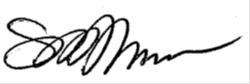  Sam Minner   Provost and Vice President of Academic Affairs	: 